修課紀錄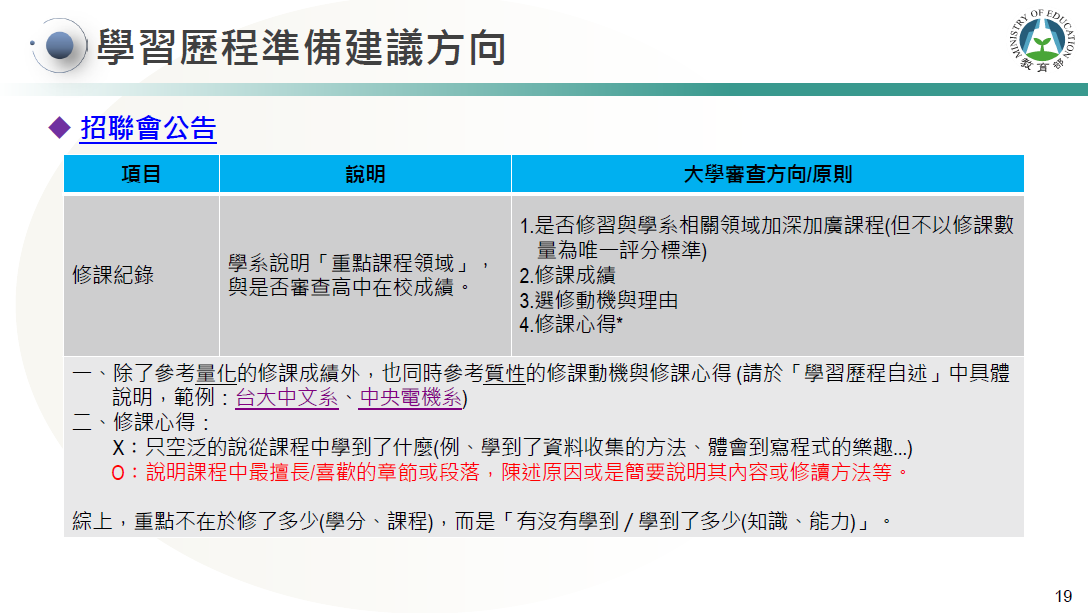 資料來源: 擷取自招聯會、教育部高教司 周弘偉委員110.05.07簡報內容課程學習成果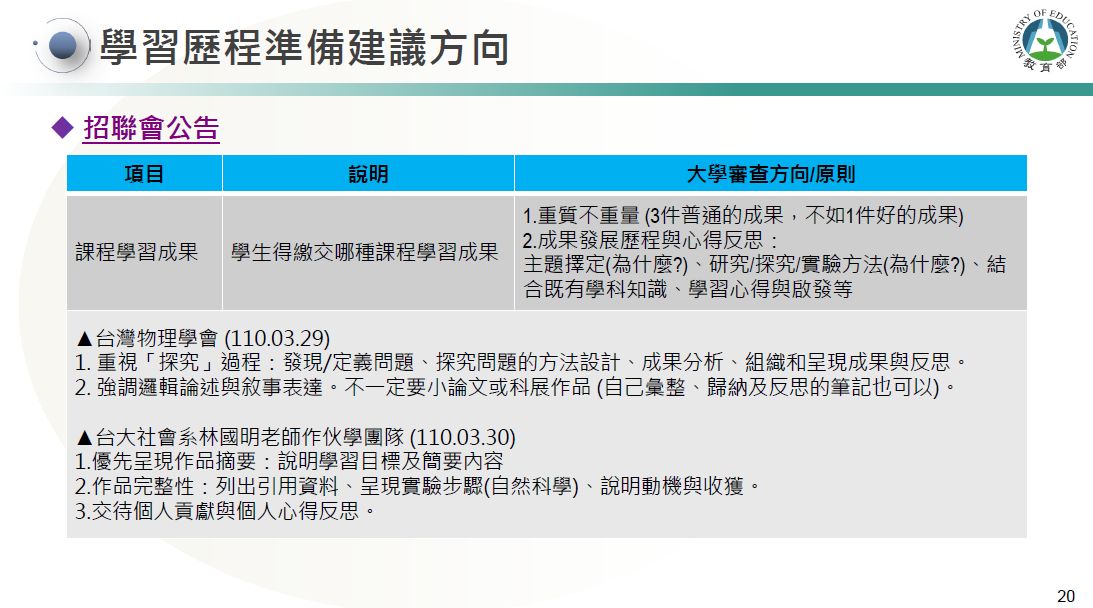 資料來源: 擷取自招聯會、教育部高教司 周弘偉委員110.05.07簡報內容多元表現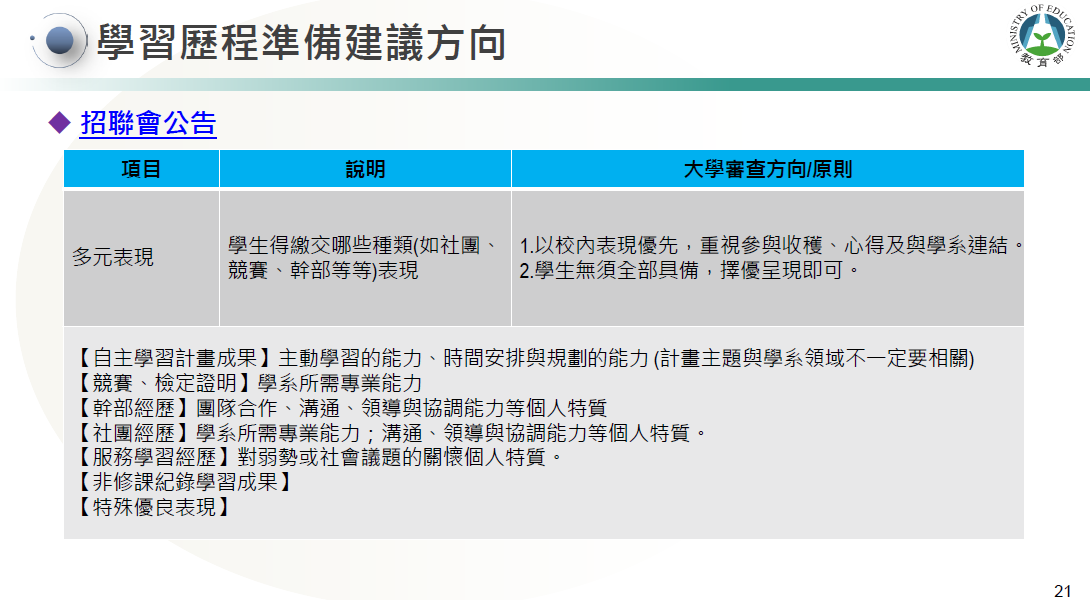 資料來源: 擷取自招聯會、教育部高教司 周弘偉委員110.05.07簡報內容